Копия 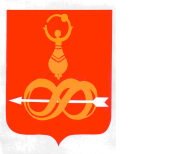 АДМИНИСТРАЦИЯ МУНИЦИПАЛЬНОГО ОБРАЗОВАНИЯ«ДЕБЁССКИЙ РАЙОН» УДМУРТСКОЙ РЕСПУБЛИКИУДМУРТ ЭЛЬКУНЫСЬ «ДЭБЕС ЁРОС» ИНТЫЫСЬ КЫЛДЫТЭТЛЭН АДМИНИСТРАЦИЕЗПОСТАНОВЛЕНИЕ от  31  августа 2015 года                                                                                № 195с. Дебёсы В целях  урегулирования вопросов организации и координации мероприятий по дальнейшему функционированию и развитию систем аппаратно-программного комплекса «Безопасный город» на территории муниципального образования «Дебесский район», руководствуясь Уставом муниципального образования «Дебесский район», Администрация ПОСТАНОВЛЯЕТ:Внести в состав рабочей группы  по вопросам, связанным с внедрением и развитием систем аппаратно-программного комплекса «Безопасный город», на территории муниципального образования «Дебесский район» утвержденный постановлением Администрации МО «Дебесский район» от 05 августа 2015года № 157 «О межведомственной рабочей группе по вопросам, связанным с внедрением и развитием систем аппаратно-программного комплекса «Безопасный город» на территории муниципального образования «Дебесский район», следующие изменения:Поздеева Василия Валентиновича, заместителя Главы Администрации по финансовым вопросам - начальника управления финансов Администрации МО «Дебесский район», назначить  заместителем председателя  межведомственной рабочей группы.Ввести в состав рабочей группы  Сунцову Оксану Владимировну, начальника отдела кадровой и правовой работы аппарата Главы МО «Дебесский район», Совета депутатов МО «Дебесский район» администрации МО «Дебесский район», Трубина Александра Григорьевича, начальника сектора информатизации аппарата Главы МО «Дебесский район», Совета депутатов МО «Дебесский район» администрации МО «Дебесский район»    Контроль за исполнением постановления оставляю за собой.     Глава Администрации                                                                А.С. ИвановВерно: Руководитель аппарата Главы МО «Дебёсский район»,             Совета депутатов МО «Дебёсский район»,             администрации МО «Дебёсский район» ________________ С.А. Хохрякова01.09.2015 г.Подготовил:  ведущий специалист-эксперт отдела по делам ГО, ЧС и МР 			              А. Д. Будин  «___»_________2015 г.Разослать: в дело, ОГО, ЧС и МР, Сектор информатизации, Управление финансов, Отдел кадровой и правовой работы. Согласовано:Руководитель аппарата                                                     С.А. Хохрякова                                                                                         «___»___________2015 г.Начальник отдела по делам ГО,ЧС и МР 						  И.В. Шкляев                                                                                            «___»_________ 2015 г.Начальник сектора                                                              А.Г. Трубининформатизации		                                                      «___»________ 2015г.                                                                                                                       Зам. Главы Администрации района по финансовым вопросам-                                     В.В. Поздеевначальник управления финансов                                      «___»_________2015г.Начальник отдела кадровой и                                                 О.В. Сунцоваправовой работы                                                                 «___»_________2015г.О внесении изменений в постановление Администрации МО «Дебесский район»от 05 августа 2015 года № 157 «О межведомственной рабочей группе по вопросам, связанным с внедрением и развитием систем аппаратно-программного комплекса «Безопасный город» на территории муниципального образования «Дебесский район»